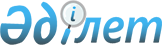 "Концессиялық жобаларды ерекше маңызы бар санатқа жатқызу критерийлерін және олардың тізбесін бекіту туралы" Қазақстан Республикасы Үкіметінің 2014 жылғы 7 қазандағы № 1060 қаулысына өзгерістер енгізу туралыҚазақстан Республикасы Үкіметінің 2015 жылғы 19 ақпандағы № 75 қаулысы

      Қазақстан Республикасының Үкіметі ҚАУЛЫ ЕТЕДІ:



      1. «Концессиялық жобаларды ерекше маңызы бар санатқа жатқызу критерийлерін және олардың тізбесін бекіту туралы» Қазақстан Республикасы Үкіметінің 2014 жылғы 7 қазандағы № 1060 қаулысына (Қазақстан Республикасының ПҮАЖ-ы, 2014 ж., № 61, 569-құжат) мынадай өзгерістер енгізілсін:



      тақырыбы мынадай редакцияда жазылсын:

      «Ерекше маңызы бар концессиялық жобалардың тізбесін бекіту туралы»;



      1-тармақ мынадай редакцияда жазылсын:



      «1. Қоса беріліп отырған ерекше маңызы бар концессиялық жобалардың тізбесі бекітілсін.».



      2. Осы қаулы алғашқы ресми жарияланған күнінен кейін күнтізбелік он күн өткен соң қолданысқа енгізіледі.      Қазақстан Республикасының

      Премьер-Министрі                                     К.Мәсімов
					© 2012. Қазақстан Республикасы Әділет министрлігінің «Қазақстан Республикасының Заңнама және құқықтық ақпарат институты» ШЖҚ РМК
				